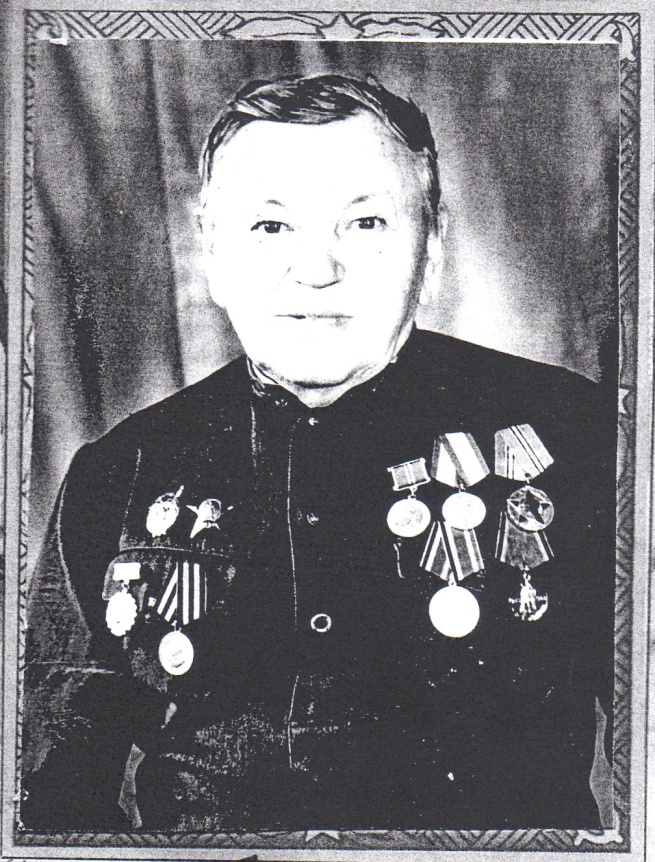 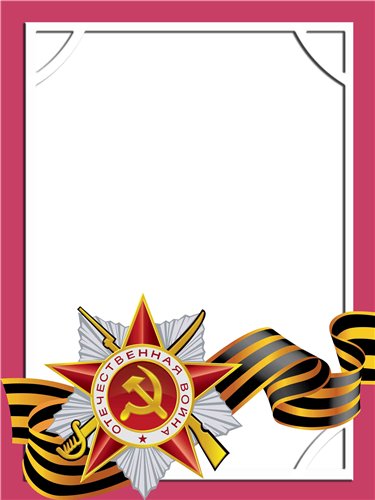                                                                                                                                   Савичев                                        Александр                                        Антонович                                                     Ветеран войны и  труда.С Т А Р Ш И Й  Л Е Й Т Е Н А Н Т       Родился в 1915 г., п. Атиг, чл. КПСС.         В действующей армии воевал с 1943 г. по май 1945 г. в составе 336 СП командир взвода разведки, первый Белорусский фронт. Имел ранение.         После демобилизации работал на Верхне-Сергинском долотном Заводе диспетчером.          Награжден орденом «Красная Звезда», медалью «За победу над Германией», и другие четыре медали.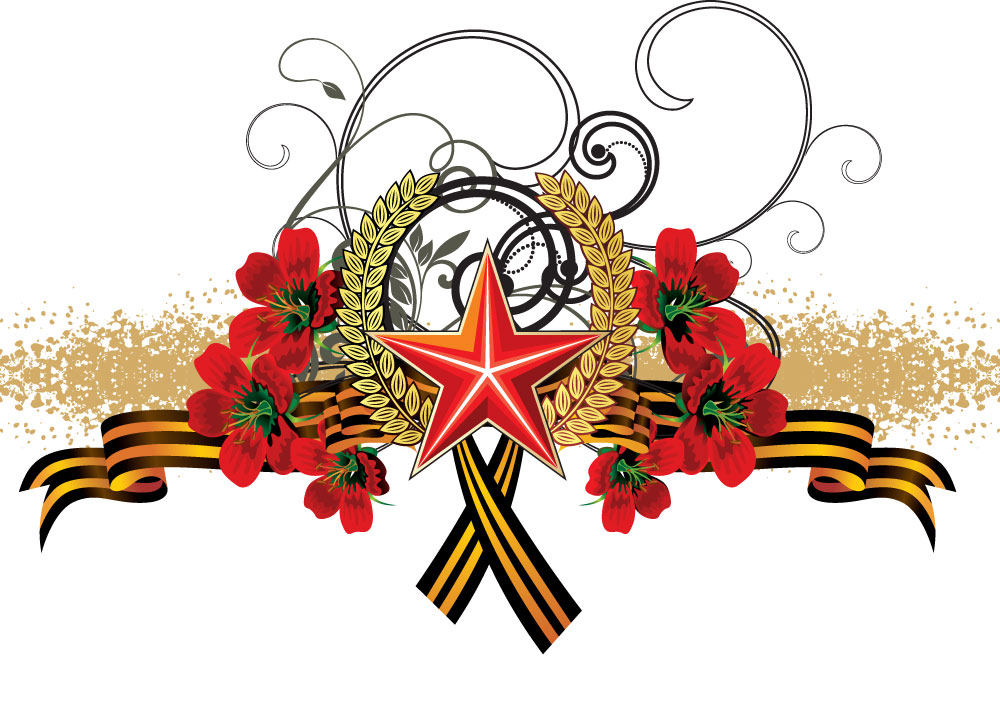 